DEGREE PROJECT	ÓE-KGK	Student’s name:	NAME*	YEAR	Student’s registration number:	T123456/FI12904/G*(as indicated in the identification document, so for example two given names, even if not used)DEGREE PROJECT TASK SHEET The degree project is confidential / not confidential.Issued: Budapest, ……………………. 20….L. S.I find the study to be suitable for submission:STUDENT’S DECLARATION I the undersigned student named NAME* (Neptun code: ABC123) hereby declare that the degree project is the result of my own work; I referred to the special literature and the means used in an identifiable manner. The results included in the degree project completed are allowed to be used by the university and the institution announcing the task for their own purposes free of charge, subject to any restrictions on classification as confidential. Budapest, …… day ………month 20….. yearCONTENTS 1.	INTRODUCTION	12.	TITLE OF THE FIRST MAIN CHAPTER	22.1.	The first subchapter	22.2.	The second subchapter	32.3.	This is the third subchapter	33.	THE THIRD MAIN CHAPTER	83.1.	The first subchapter	83.2.	The second subchapter, which may have a long title, but it is not at all elegant, representing verbosity; please not make it several lines long; but here it can be seen at least that it is left aligned.	103.2.1.	A paragraph of third level	114.	SUMMARY	12REFERENCES	13ANNEXES	IABSTRACT	IISUMMARY / ZUSAMMENFASSUNG	IILIST OF FIGURESFigure 1. Development of calculated trends.	2Figure 2. Various normal distributions.	2LIST OF TABLESTable 1. Changes in live births.	2INTRODUCTIONThis is about a 1.5-page part on the selection of the topic, the purpose of the study, the problem posed, the aspects examined, and it is also worthwhile to specify, for the sake of clarity, which aspects are not intended to be treated by the author. Please note that page numbering starts only here. Szöveg, szöveg, szöveg, szöveg. Szöveg, szöveg, szöveg, szöveg. Szöveg, szöveg, szöveg, szöveg. Szöveg, szöveg, szöveg, szöveg. Szöveg, szöveg, szöveg, szöveg. Szöveg, szöveg, szöveg, szöveg. Szöveg, szöveg, szöveg, szöveg. Szöveg, szöveg, szöveg, szöveg.On the first three pages of the file, the top margin is only 2 cm, so that the task sheet should fit in one page even in the case of lengthy sections, and headers should not jump higher and lower compared to each other for this reason. In the remaining parts the top margin shall also be 2.5 cm, just like the other margins; except for the left side, where there can be a total distance of 3.5 cm. Szöveg, szöveg, szöveg, szöveg. Szöveg, szöveg, szöveg, szöveg. Szöveg, szöveg, szöveg, szöveg. Szöveg, szöveg, szöveg, szöveg. Szöveg, szöveg, szöveg, szöveg. Szöveg, szöveg, szöveg, szöveg. Szöveg, szöveg, szöveg, szöveg. Szöveg, szöveg, szöveg, szöveg. Szöveg, szöveg, szöveg, szöveg.TITLE OF THE FIRST MAIN CHAPTER The main chapter font size is 12, all written in black, with bold capital letters. It should be possible to be updated in the contents, so it is expedient to copy the format from “1. INTRODUCTION”, or to select a style. Attention please! It is elegant if each of them starts on a new page (crtl+enter). Of course, attempts should be made not to leave only one or two lines on the previous page and leave the rest blank. The number of pages cannot be increased in this manner, and shall not be taken into consideration. This paragraph – as all the others – is without indentation and justified. Tables and figures are also required to be arranged into separate lists. Those who like playing with spacing between paragraphs, can use this solution to define the spaces preceding and following the headline. It can be observed that this paragraph contains at least 3 or 4 sentences, it is about 10 lines, so everything is OK. No reasons can be really given for the fact that a paragraph is only 2 to 3 lines long. It is already clear by now that all materials should appear in one(!) file: the task sheet or the declaration may not be attached separately. This file shows this neatly. This is how it should be uploaded and submitted electronically. The first subchapter Please note that the font size is 12, written in black and with bold letters. Subchapters and any further subdivisions should only be applied if reasonable. If a line of thought is not about 2 to 3 pages long, it is not befitting to break it down into separate subchapters. This all the more applies to titles of higher order. It can be observed that the text “2-3” got broken up; in order to avoid this, use an inseparable version of a plain hyphen (or minus sign). The impact can be observed in the ensuing paragraph. Please note that the font size is 12, written in black and with bold letters. Subchapters and any further subdivisions should only be applied if reasonable. If a line of thought is not about 2-3 pages long, it is not befitting to break it down into separate subchapters. How did I do this? The – sign should be typed by holding the Ctrl+Shift buttons down. The spaced version of this also works. E.g. 123 litres of water. Look at the impact again!Please note that the font size is 12, written in black and with bold letters. Subchapters and any further subdivisions should only be applied if reasonable. If a line of thought is not about 2-3 pages long, it is not befitting to break it down into separate subchapters. How did I do this? The – sign should be typed by holding the Ctrl+Shift buttons down. The spaced version of this also works. E.g. 123°litres of water. In this case, lines are not separated at the space. The second subchapter Advice: no slip through to the next page is allowed because of the length of the title of study or the length of the text of task assignment sections (to be formulated in the imperative, that is, NOT: “1. Presentation of motivation theories” BUT: “1. Present main motivation theories!”). It is very indecent if the signature part of the task sheet is placed on another page. In such a case, the content can be kept on one page by removing empty parts between small tables (or by deleting the two line breaks before and after the text “DEGREE PROJECT TASK SHEET”, respectively, etc.). Szöveg, szöveg, szöveg, szöveg. Szöveg, szöveg, szöveg, szöveg. Szöveg, szöveg, szöveg, szöveg. Szöveg, szöveg, szöveg, szöveg. Szöveg, szöveg, szöveg, szöveg. Szöveg, szöveg, szöveg, szöveg. Szöveg, szöveg, szöveg, szöveg. Szöveg, szöveg, szöveg, szöveg. Szöveg, szöveg, szöveg, szöveg. Szöveg, szöveg, szöveg, szöveg. Szöveg, szöveg, szöveg, szöveg. Szöveg, szöveg, szöveg, szöveg. Szöveg, szöveg, szöveg, szöveg. Szöveg, szöveg, szöveg, szöveg. Szöveg, szöveg, szöveg, szöveg. Szöveg, szöveg, szöveg, szöveg. Szöveg, szöveg, szöveg, szöveg. Szöveg, szöveg, szöveg, szöveg. Szöveg, szöveg, szöveg, szöveg. Szöveg, szöveg, szöveg, szöveg. Szöveg, szöveg, szöveg, szöveg. Szöveg, szöveg, szöveg, szöveg. Szöveg, szöveg, szöveg, szöveg. Szöveg, szöveg, szöveg, szöveg. Szöveg, szöveg, szöveg, szöveg. Szöveg, szöveg, szöveg, szöveg. Szöveg, szöveg, szöveg, szöveg. Szöveg, szöveg, szöveg, szöveg. Szöveg, szöveg, szöveg, szöveg. Szöveg, szöveg, szöveg, szöveg. Szöveg, szöveg, szöveg, szöveg. Szöveg, szöveg, szöveg, szöveg. This is the third subchapter I hope everybody can see that the title of the subchapter remained on the previous page; this should be avoided. Repetitions of words should also be avoided. Let’s have a look at a typical listing now: alpha,beta,gamma.Followed by a comma after each item, and a full stop after the last one. If you use a publicly known citation, no precise reference is required, not even if it can be precisely looked up where it was from. “We are in this world to be at home in it somewhere.” (Áron Tamási)“Be bold enough to be great!” (István Széchenyi)On the other hand, if you adopt the line of thought in this paragraph and would like to present a reasoning of several pages concisely, then it should be indicated at the end of the paragraph. Of course, have a look at the references as well, how this appears exactly. (Gidai-Tóth 2001, pp. 59-70.)“In case of a word for word quotation, the exact page number is also required.” (Gidai-Tóth 2001, p. 123.)Of course, it may be produced by one author or published in a journal. This is an article from a scientific journal. Please also specify the exact page numbers of the article in the references if you wish to provide a brief summary of the entire research. (Farkas 2014)In case of works by more than two authors, it is widespread to specify only the surname in the references, and to indicate given names only by initials. In such a case, references can be made as follows: the first author’s name is followed by the abbreviation “et al”. Szöveg, szöveg, szöveg, szöveg. Szöveg, szöveg, szöveg, szöveg. Szöveg, szöveg, …I would like to make a list of the ingredients of paprika potatoes (Heap et al. 1994):potatoes liked by everyone;sausage is also needed, don’t leave it out;don’t forget about onions;and all the other ingredients. Slipped through to the next page again; the title of the listing is on the previous page; this should not be left like this. If necessary another list can be made within a list, but if you used • somewhere on page 8, • should be used on page 23 as well. The study should be uniform in appearance. The list of references shows the work used in alphabetical order by the name of the authors (or the first author). Serial numbering is also required. See the example. Internet sources should be indicated separately, in the same way in alphabetical order. Numbering is restarted there. See it there. The English term for a word should be indicated in parentheses if it is deemed to be absolutely necessary because there is no uniformly accepted Hungarian translation as yet. The term ‘lehetőlégelmélet’ (prospect theory) is not surely to be translated like this, but is used by many. In case of abbreviations, the full name should be first written followed by the abbreviation in parentheses. Afterwards the abbreviation can be used in the text. According to the President of the Hungarian Academy of Sciences (MTA), ….. The report published by the Central Statistical Office (KSH) says that….. and later on already KSH and MTA are to be used. Please pay attention to correct spelling! Footnotes are allowed to be used in reasonable cases! Until 1983 – when Pope John Paul II re-regulated the canonization procedure in the apostolic constitution Divinus Perfectionis Magister –the devil’s advocate (advocatus diaboli) also played a role besides God’s advocate (advocatus Dei).References to internet sources are made the same way as above – if there is an author to the article. If there is none, they can be inserted in the text. For instance, the compilation titled ‘How to refer to internet sources?1 (2013) proposes that works without an author should not be referred to if possible. In the list of references, titles are to be arranged in alphabetical order. As written here in the example, tables or figures should be referred to in the text. 
Figure 1 perfectly illustrates the development of calculated trends. 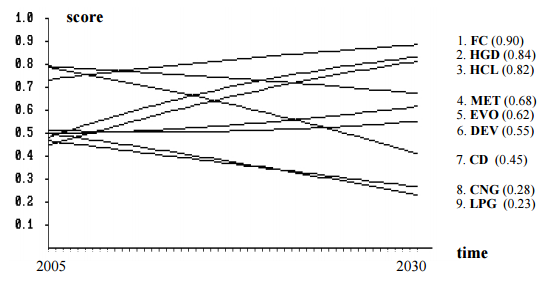 Figure 1. Development of calculated trends.Source: Farkas 2014, p. 219.If the size of the figure is not from side to side, then it should be centered. Below it there should be the title, also centered, indicating the serial number. The source is included in a new line. All of them are in font size 10, normal black Times New Roman, that is, not Italic or bold. Use the menu item ‘Insert Reference / Caption and format afterwards if necessary. The same procedure should be followed in the case of tables. The numbering is continuous separately for both figures and tables. If no figures or tables are included in the study, please remove the list sheet from the beginning. THE THIRD MAIN CHAPTERThe first subchapter Szöveg, szöveg, szöveg, szöveg. Szöveg, szöveg, szöveg, szöveg. Szöveg, szöveg, szöveg, szöveg. Szöveg, szöveg, szöveg, szöveg. Szöveg, szöveg, szöveg, szöveg. Szöveg, szöveg, szöveg, szöveg. Szöveg, szöveg, szöveg, szöveg. Szöveg, szöveg, szöveg, szöveg. Szöveg, szöveg, szöveg, szöveg. Szöveg, szöveg, szöveg, szöveg. Szöveg, szöveg, szöveg, szöveg. Szöveg, szöveg, szöveg, szöveg. Szöveg, szöveg, szöveg, szöveg. Szöveg, szöveg, szöveg, szöveg. Szöveg, szöveg, szöveg, szöveg. Szöveg, szöveg, szöveg, szöveg. Szöveg, szöveg, szöveg, szöveg. Szöveg, szöveg, szöveg, szöveg. Szöveg, szöveg, szöveg, szöveg. Szöveg, szöveg, szöveg, szöveg. Szöveg, szöveg, szöveg, szöveg. Szöveg, szöveg, szöveg, szöveg. Szöveg, szöveg, szöveg, szöveg.Szöveg, szöveg, szöveg, szöveg. Szöveg, szöveg, szöveg, szöveg. Szöveg, szöveg, szöveg, szöveg. Szöveg, szöveg, szöveg, szöveg. Szöveg, szöveg, szöveg, szöveg. Szöveg, szöveg, szöveg, szöveg. Szöveg, szöveg, szöveg, szöveg. Szöveg, szöveg, szöveg, szöveg. Szöveg, szöveg, szöveg, szöveg. Szöveg, szöveg, szöveg, szöveg. Szöveg, szöveg, szöveg, szöveg. Szöveg, szöveg, szöveg, szöveg. Szöveg, szöveg, szöveg, szöveg. Szöveg, szöveg, szöveg, szöveg. Szöveg, szöveg, szöveg, szöveg. Szöveg, szöveg, szöveg, szöveg. Szöveg, szöveg, szöveg, szöveg. Szöveg, szöveg, szöveg, szöveg. Szöveg, szöveg, szöveg, szöveg. Szöveg, szöveg, szöveg, szöveg. Szöveg, szöveg, szöveg, szöveg. Szöveg, szöveg, szöveg, szöveg. Szöveg, szöveg, szöveg, szöveg.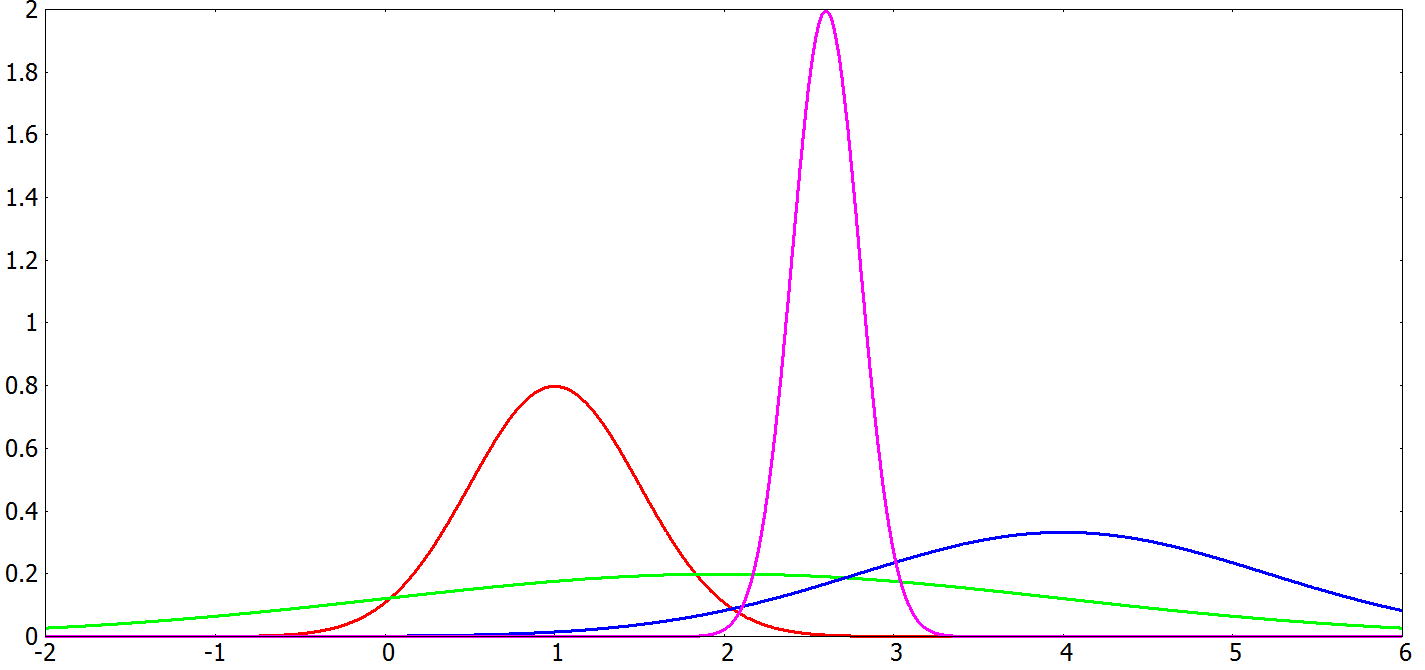 Figure 2. Various normal distributions.Source: Nagy 2015, p. 38.As it can be observed, a small space should be left at the bottom of the previous page, rather than squeezing in the figure and making it hardly readable, or with the caption and / or the source forwarded to the next page. The example above also shows that if formulas are used, it is desirable to use the integrated formula editor; they are not required to be provided with serial numbers. It is also important to remark that in case of a low-quality figure it is required to be re-edited. Szöveg, szöveg, szöveg, szöveg. Szöveg, szöveg, szöveg, szöveg. Szöveg, szöveg, szöveg, szöveg. Szöveg, szöveg, szöveg, szöveg. Szöveg, szöveg, szöveg, szöveg. Szöveg, szöveg, szöveg, szöveg. Szöveg, szöveg, szöveg, szöveg. Szöveg, szöveg, szöveg, szöveg. Szöveg, szöveg, szöveg, szöveg. Szöveg, szöveg, szöveg, szöveg. Szöveg, szöveg, szöveg, szöveg. Szöveg, szöveg, szöveg, szöveg. Szöveg, szöveg, szöveg, szöveg. Szöveg, szöveg, szöveg, szöveg. Szöveg, szöveg, szöveg, szöveg. Szöveg, szöveg, szöveg, szöveg. Szöveg, szöveg, szöveg, szöveg.The second subchapter, which may have a long title, but it is not at all elegant, representing verbosity; please not make it several lines long; but here it can be seen at least that it is left aligned. Szöveg, szöveg, szöveg, szöveg. Szöveg, szöveg, szöveg, szöveg. Szöveg, szöveg, szöveg, szöveg. Szöveg, szöveg, szöveg, szöveg. Szöveg, szöveg, szöveg, szöveg. Szöveg, szöveg, szöveg, szöveg. Szöveg, szöveg, szöveg, szöveg. Szöveg, szöveg, szöveg, szöveg. Szöveg, szöveg, szöveg, szöveg. Szöveg, szöveg, szöveg, szöveg. Szöveg, szöveg, szöveg, szöveg. Szöveg, szöveg, szöveg, szöveg.A 2014. évi élveszületések havi adatai alapján számos módon jellemezhetjük a változást. Ezt az 1. sz. táblázat mutatja. Jó tanács: a táblázatoknál szimpla sortávot kell használni, különben a középre igazítások kicsit el fognak csúszni vertikálisan.1. táblázat: Az élveszületések alakulása.Forrás: A KSH adatai alapján saját szerkesztés.Szöveg, szöveg, szöveg, szöveg. Szöveg, szöveg, szöveg, szöveg. Szöveg, szöveg, szöveg, szöveg. Szöveg, szöveg, szöveg, szöveg. Szöveg, szöveg, szöveg, szöveg. Szöveg, szöveg, szöveg, szöveg. Szöveg, szöveg, szöveg, szöveg. Szöveg, szöveg, szöveg, szöveg. Szöveg, szöveg, szöveg, szöveg. Szöveg, szöveg, szöveg, szöveg. Szöveg, szöveg, szöveg, szöveg. Szöveg, szöveg, szöveg, szöveg. Szöveg, szöveg, szöveg, szöveg. Szöveg, szöveg, szöveg, szöveg. Szöveg, szöveg, szöveg, szöveg. Szöveg, szöveg, szöveg, szöveg. Szöveg, szöveg, szöveg, szöveg.A paragraph of third level This paragraph title is not bold but italic. A chapter pertaining to third level numbering takes up a minimum of 1 page – this way the Contents will not include 5 chapter titles with the same page number. Szöveg, szöveg, szöveg, szöveg. Szöveg, szöveg, szöveg, szöveg. Szöveg, szöveg, szöveg, szöveg. Szöveg, szöveg, szöveg, szöveg. Szöveg, szöveg, szöveg, szöveg. Szöveg, szöveg, szöveg, szöveg. Szöveg, szöveg, szöveg, szöveg. Szöveg, szöveg, szöveg, szöveg. Szöveg, szöveg, szöveg, szöveg. Szöveg, szöveg, szöveg, szöveg. Szöveg, szöveg, szöveg, szöveg. Szöveg, szöveg, szöveg, szöveg.SUMMARYNow this part should be definitely written for the study. It is briefly expounded where we started from and where we arrived at, but mostly the key results are pointed out (this summary part is essential if recommendations, conclusions and proposals were not included in separate chapters because they were integrated directly into each step of the process outlined). It can be about 3 to 4 pages, as required by the content. If you have got so far, you need to know that the page numbering at the bottom should indicate at least 40, and the work should contain at least 60,000 characters of text. Tables and figures can obviously be used within the previous chapters. Too many figures may cause a problem, together with some lines taken over to the next page, so it is expedient to target at least 45 pages in order to safely meet requirements. Figures may only be intrinsically linked. Figures and tables rather containing background information shall be included in annexes, such as questionnaires produced and their results presented; in such a case, the questionnaire shall be included in the annex, but everything else – e.g. distribution diagrams, etc. – may be included in the text. It is not mandatory to specify annexes. If everything is completed, don’t forget to update the Contents (List of Figures, List of Tables) at the beginning of the study. At the end it is required to be saved in a pdf format as well, and both formats should be uploaded here: http://szakdolgozat.uni-obuda.hu/Classification as confidential is not governed by underlying either of “confidential / not confidential” on the task sheet (although it is required to be indicated this way as well), but by the fact that the signed and sealed request by the company interested in classification as confidential was submitted to the supervisor by the student, who took cognizance thereof by their signature, and such document was received by me by the time of submission of the study, at the latest (see form on the Faculty webpage). REFERENCESFARKAS András (2014): An Interaction-based Scenario and Evaluation of Alternative-Fuel Modes of Buses. In.: Acta Polytechnica Hungarica, Vol. 11, No. 1 pp. 205-225.GIDAI Erzsébet – TÓTH Attiláné (2001): Bevezetés a jövőkutatás elméleti és módszertani kérdéseibe. Arisztotelész Studium Bt, SopronHEAP, S. H. – HOLLIS, M. – LYONS, B. -. SUGDEN, R. – WEALE, A. (1994): The Theory of Choice. A Critical Guide. Blackwell, Oxford UK & Cambridge USAElektronikus hivatkozásokHogyan hivatkozzunk internetes forrásokra? Nyelv és Tudomány, 2013. április 20. http://www.nyest.hu/hirek/hogyan-hivatkozzunk-internetes-forrasokra (Utolsó letöltés: 2016. január 28.)NAGY V. (2015): Statisztika I. Egyetemi jegyzet – ÓE-KGK.Each reference within the text shall be indicated here, expounded in detail, and at least one reference should be made in the text to each work included here. ANNEXESThis is not a compulsory part; if there are no annexes, please remove. ABSTRACT It is approximately one paragraph about the study in third person singular. Its role is kind of the same as the brief part on the back of a book. About 10 to15 lines. It can be clearly observed that it can fit into one page together with the foreign language summary. If not, the abstract and the foreign language summary should be arranged to separate pages (page break: ctrl+enter).SUMMARY / ZUSAMMENFASSUNGThis is a short foreign language translation of the abstract. It is also about one paragraph. No mirror translation is needed (endeavour to language and grammar accuracy), but the essence should obviously be the same. In German or in English. As applicable, the word Summary, and in the other case, the word Zusammenfassung should be deleted from the title.Do it well!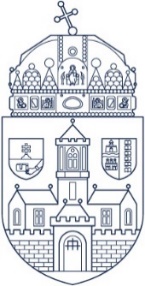 ÓBUDA UNIVERSITYKeleti Károly Faculty of EconomicsInstitute of Enterprise ManagementÓBUDA UNIVERSITYKeleti Károly Faculty of EconomicsStudent’s name:Student’s name:NAME*NAME*NAME*NAME*NAME*NAME*NAME*Registration number:Registration number:Registration number:Registration number:T123456/FI12904/GT123456/FI12904/GT123456/FI12904/GNeptun code:ABC123Mode:RegularRegularRegularRegularSpecialty:Technical manager Technical manager Technical manager Economic module:Economic module:Economic module:Technical module:Technical module:Technical module:Title of study:Title of study:Title of study:Title of study in English:Title of study in English:Title of study in English:Title of study in English:Task:Task:1.This task sheet is required to be in full conformity (in terms of form and content) with the one issued by the institute. This task sheet is required to be in full conformity (in terms of form and content) with the one issued by the institute. This task sheet is required to be in full conformity (in terms of form and content) with the one issued by the institute. This task sheet is required to be in full conformity (in terms of form and content) with the one issued by the institute. 2.A specific template for filling in is available on the webpage of the Faculty. A specific template for filling in is available on the webpage of the Faculty. A specific template for filling in is available on the webpage of the Faculty. A specific template for filling in is available on the webpage of the Faculty. 3.The final task sheet must be specified here and in this manner; the signed and sealed version does not need to be inserted as an image. The final task sheet must be specified here and in this manner; the signed and sealed version does not need to be inserted as an image. The final task sheet must be specified here and in this manner; the signed and sealed version does not need to be inserted as an image. The final task sheet must be specified here and in this manner; the signed and sealed version does not need to be inserted as an image. 4.Name of institutional supervisor:Name of institutional supervisor:Name of institutional supervisor:Name of institutional supervisor:Internal SupervisorInternal SupervisorInternal SupervisorName and position of external supervisor:Name and position of external supervisor:Name and position of external supervisor:Name and position of external supervisor:Name and position of external supervisor:not mandatorynot mandatoryPlace of work:it can be left blank in this case (if there is one, the company name)it can be left blank in this case (if there is one, the company name)it can be left blank in this case (if there is one, the company name)it can be left blank in this case (if there is one, the company name)it can be left blank in this case (if there is one, the company name)it can be left blank in this case (if there is one, the company name)Period of limitation of topic assigned:Period of limitation of topic assigned:Period of limitation of topic assigned:Period of limitation of topic assigned:Period of limitation of topic assigned:Period of limitation of topic assigned:1 yearSubmission deadline:Submission deadline:15 December 2017 15 December 2017 15 December 2017 15 December 2017 15 December 2017 Subjects of the final examination: Subjects of the final examination: Subjects of the final examination: Complex knowledge of economics, …Complex knowledge of economics, …Complex knowledge of economics, …Complex knowledge of economics, …Director of institute Institutional supervisor ÓBUDA UNIVERSITYKeleti Károly Faculty of Economicsstudent’s signatureHónapÉlveszületések száma (fő)A változásA változásA változásHónapÉlveszületések száma (fő)relatív mértékerelatív mértékeabszolút mértékeHónapÉlveszületések száma (fő)januárhozaz előző hónaphozaz előző hónaphozHónapÉlveszületések száma (fő)képest.képest.képest.HónapÉlveszületések száma (fő)Bázis-viszonyszámokLánc-viszonyszámokFőbenJanuár7 592100,00%––Február6 54486,20%86,20%-1 048Március7 17494,49%109,63%630Április7 03792,69%98,09%-137Május7 22695,18%102,69%189Június7 724101,74%106,89%498Július8 586113,09%111,16%862Augusztus8 003105,41%93,21%-583Szeptember8 300109,33%103,71%297Október7 979105,10%96,13%-321November7 50398,83%94,03%-476December7 842103,29%104,52%339